Español 1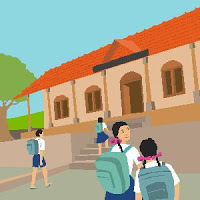 Unidad 5: La escuelaPara hablar sobre tu horarioEl Horario (sustantivos)La primera hora La segunda hora La tercera hora La cuarta hora La quinta horaLa sexta horaLa séptima horaLa octava horaLa novena hora La décima hora El almuerzo El descanso La clase de … Arte Español Ciencias naturales Ciencias sociales Educación física Inglés Matemáticas Tecnología  Consejos  La sala de estudios  La tarea – los deberesLos materiales-objetos de la escuela (sustantivos) La bandera La puerta La ventana El reloj (de muñeca) La campana La mochila La pizarra-el pizarrón La pantalla La computadora portátil El teclado El ratón El disquete – el disco compacto El proyector El cartel La basura El mapa El borrador El sacapuntas Los lápices de color(es) Los marcadores La grapadora-las grapas Las tijeras El pegamento La cinta adhesiva La calculadora El Diccionario Para describir las actividades de la escuela (verbos) Enseñar – verbo regular Necesitar-verbo regular Colorear- verbo regular Cortar- verbo regular Aprender – verbo regular Comprender- verbo regular Compartir-verbo regular Pegar- verbo regular Para describir las clases (adjetivos) Divertido-a  Aburrido-a Fácil Difícil Favorito-a Interesante Práctica-o …más que….Para hablar sobre ¨la hora¨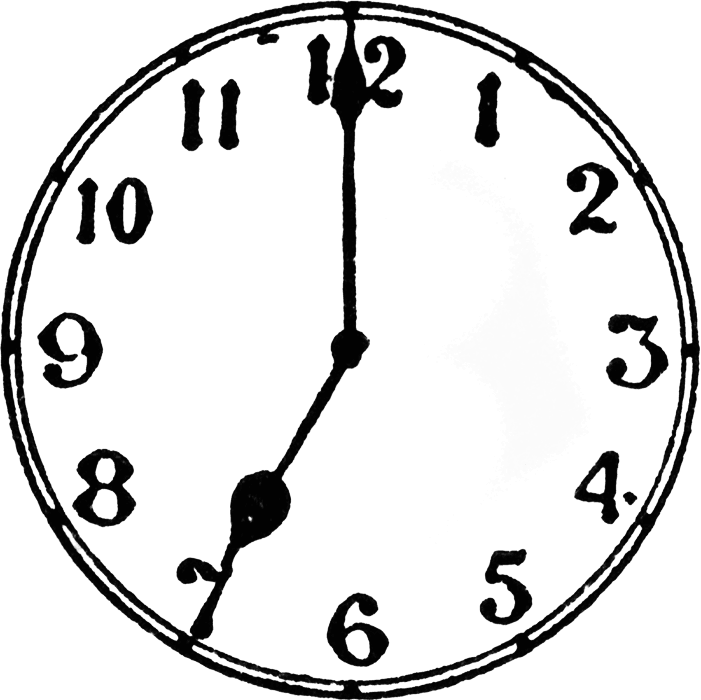  ¿qué hora es? Son las dos-tres Es la una …. y cuarto … y media … menos cuarto Es el mediodía -  la medianoche ¿a qué hora empieza…? Empieza a las … ¿a qué hora termina…? Termina a las …Para indicar(indicate) locación (verbo estar) ¿dónde está….? Está aquí, ahí, allí Encima de	 Debajo de Delante de, enfrente de Detrás de Al lado dePalabras importantes Hay – there is – there are No hay – there isn’t -  there aren’t A ver – let’s see No hay – there isn´t – there aren´t En- in, on a – to  Sin- without Para- forPara mí (for me) Para ti (for you) Para + (verbo infinitivo) = to, in order toPalabras interrogativas(interrogative) preguntas  ¿quién?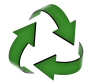  ¿dónde? ¿por qué? Respuesta - porque ¿de dónde?  ¿cuál? ¿qué? ¿cómo? ¿cuándo? ¿Cuántos-as?¿Cuánto?                        VERBOS REGULARES					           VERBOS IRREGULARESConjugación (conjugation) VERBOS AR-regulares 					                Conjugación (conjugation) VERBOS ER-regulares				Conjugación (conjugation) VERBOS IR-regulares	Nota: El verbo TENER es diferente, es ¨yo¨ irregular = “yo tengo” y también es un verbo de bota. 	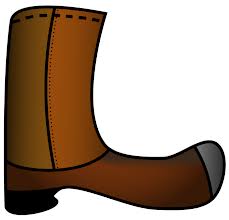 yonosotros-astúvosotros-asél-ella-(usted)ellos-ellas-ustedesyonosotros-astúvosotros-asél-ella-(usted)ellos-ellas-ustedesyonosotros-astúvosotros-asél-ella-(usted)ellos-ellas-ustedesyonosotros-astúvosotros-asél-ella-(usted)ellos-ellas-ustedesyonosotros-astú - ustedvosotros-as ustedesél-ellaellos-ellas-ustedesyonosotros-astúvosotros-asél-ella-(usted)ellos-ellas-ustedesyotengonosotros-astenemostútienesvosotros-astenéisél-ella-(usted)tieneellos-ellas-ustedestienen